Vianočné pranostikyBiele Vianoce, zelená Veľká noc. Čierne Vianoce, biela Veľká noc. Do Vianoc dlhá nitka, krátky deň; po Vianociach krátka nitka, dlhý deň. Keď je na štedrý večer veľa hviezd, bude aj toľko zemiakov. Keď sú na Vianoce polia pokryté snehom, môžeš na Veľkú noc sedieť pod košatým stromom. Lepšie Vianoce treskúce než Vianoce tekuté.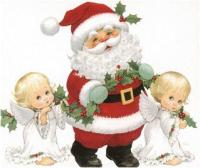 